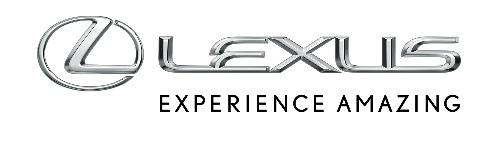 20 PAŹDZIERNIKA 2021LEXUS POKAZAŁ AUTA SUPERBOHATERÓW MARVEL STUDIOS’ “ETERNALS”Lexus tworzy luksusowe doświadczenia, których inspiracją są ludzie. Tym razem za źródło inspiracji posłużyli superbohaterowie o supermocach z filmu Marvel Studios’ “Eternals”, którego Lexus jest wyłącznym partnerem motoryzacyjnym. Wraz ze studiem filmowym zaprojektowano 10 wyjątkowych aut z motywami nawiązującymi do 10 superbohaterów z wyczekiwanego filmu. Każdy nieziemsko wystylizowany samochód “Eternals” ma specjalnie zaprojektowaną okleinę, która odwołuje się do projektu ich zbroi, ikonografii, a także supermocy. Dodatkowo, złota poświata przebija przez grill i jest widoczna pod autem, co jest nawiązaniem do energii, którą się dzielą postacie w filmie. Samochody wezmą udział w wielu wydarzeniach związanych z promocją filmu, w tym będą obecne na oficjalnej premierze kinowej.“Jesteśmy podekscytowani, że przy pomocy Lexusów w wyjątkowym malowaniu możemy zakomunikować naszą współpracę z “Eternals”. Tak jak każdy z superbohaterów ma własny styl i zestaw nadprzyrodzonych umiejętności, taki jest też każdy z tych Lexusów” - powiedział Vinay Shahani, wiceprezes Lexusa ds. marketingu.Oto lista Lexusów w malowaniu “Eternals”:Ajak x Lexus GX: Grana przez Salmę Hayek Ajak jest silną przywódczynią. Połączono ją z najbardziej sprawnym SUV-em, czyli modelem GX.Druig x Lexus GX: Barry Keoghan wcielił się w rolę Druiga, rebelianta o nadzwyczajnej sile i wytrwałości, dlatego do jego charakteru najlepiej pasuje model GX. Gilgamesh x Lexus LX: Gilgamesh, grany przez Dona Lee, jest najsilniejszym z Eternals, dlatego jego bratnią duszą jest największy i najmocniejszy SUV Lexusa - LX.Ikaris x Lexus LS: Flagowa limuzyna Lexusa, model LS, pasuje do granego przez Richarda Maddena Ikarisa, uważanego za taktycznego przywódcę Eternals.Kingo x Lexus IS: Kingo, grany przez Kumaila Nanjianiego, został połączony z mocnym modelem IS, który zagrał główną rolę w amerykańskiej wersji spotu reklamowego Lexusa i Marvel Studios’ “Parking Spot”.Makkari x Lexus RC F Track Edition: Lauren Ridloff wciela się w postać Makkari, czyli najszybszej postaci Eternals, dlatego do niej najlepiej pasuje najszybszy Lexus w gamie - RC F Track Edition.Phastos x Lexus LX: Model LX jest zaawansowany technologicznie, dlatego oczywistym było połączenie go z Phastosem, technologicznym guru tej drużyny. W filmie w postać wciela się Brian Tyree Henry.Sersi x Lexus RC F: Jeden z najmocniejszych Lexusów - RC F, i jeden z najmocniejszych charakterów w ekipie - Sersi, grana przez Gemmę Chan.Sprite x Lexus NX: NX, crossover który potrafi wszystko, świetnie uzupełnia się z umiejętnością iluzji Sprite. W tej roli Lia McHugh.Thena x Lexus LC 500: Thena, grana przez Angelinę Jolie, idealnie pasuje do stylowego i eleganckiego Lexusa LC 500.“Po tak udanym wspólnym opowiedzeniu historii przy filmie “Czarna Pantera”, cieszymy się, że znów możemy współpracować z Lexusem. Razem z niecodziennym spotem wyreżyserowanym przez braci Russo i z Kumailem Nanjianim w roli głównej jako Kingo, samochody inspirowane postaciami z “Eternals” pokazują, że wspólne opowiadanie historii może wykraczać nawet poza tradycyjne media” - powiedziała Mindy Hamilton, wiceprezeska ds. globalnego marketingu partnerskiego w Marvel Studios.W październiku Lexus i Marvel Studios pokazali film reklamowy zatytułowany “Parking Spot”, w którym główną rolę, Kingo, zagrał Kumail Nanjiani. Reżyserami dzieła byli bracia Russo, którzy stworzyli cztery produkcje Marvel Studios’, w tym kasowy hit “Avengers: Endgame”. W europejskim spocie Kingo ma do rozwiązania bardzo ludzki problem, zanim będzie mógł dołączyć do starcia superbohaterów, które toczy się w centrum miasta – musi znaleźć miejsce parkingowe dla swojego nowego Lexusa NX 450h+ z elektrycznym napędem hybrydowym plug-in, który łączy wyrazistą stylistykę, intuicyjne innowacje oraz użyteczność bez ograniczeń. W wersji amerykańskiej Kingo prowadzi Lexusa IS 500 F SPORT Performance.Więcej informacji https://www.lexus.eu/discover-lexus/lexus-news/marvel-studios-eternals/O FILMIE „ETERNALS” PRODUKCJI MARVEL STUDIOSFilm „Eternals” produkcji Marvel Studios śledzi losy grupy bohaterów spoza gwiazd, którzy chronili Ziemię od zarania ludzkości. Kiedy potworne stworzenia zwane Deviantami, dawno zagubione w historii, w tajemniczy sposób powracają, Eternals są zmuszeni znów się zjednoczyć, aby ponownie bronić ludzkości.
W znakomitej obsadzie znaleźli się Gemma Chan jako miłująca ludzi Sersi, Richard Madden jako wszechpotężny Ikaris, Kumail Nanjiani jako obdarzony kosmiczną mocą Kingo, Lia McHugh jako młoda ciałem, lecz dojrzała duchem Sprite, Brian Tyree Henry jako inteligentny wynalazca Phastos, Lauren Ridloff jako superszybka Makkari, Barry Keoghan jako odludek Druig, Don Lee jako potężny Gilgamesh, Kit Harington jako Dane Whitman, Salma Hayek jako mądra, duchowa przywódczyni Ajak oraz Angelina Jolie jako zawzięta wojowniczka Thena.
Reżyserką filmu jest Chloé Zhao, producentami Kevin Feige i Nate Moore, a producentami wykonawczymi są Louis D’Esposito, Victoria Alonso i Kevin de la Noy. Scenariusz napisali Ryan Firpo i Kaz Firpo, a scenopis stworzyli Chloé Zhao i Patrick Burleigh, a także Ryan Firpo i Kaz Firpo. Film Marvel Studios „Eternals” będzie miał premierę w europejskich kinach na początku listopada 2021 roku (w Polsce 5 listopada).